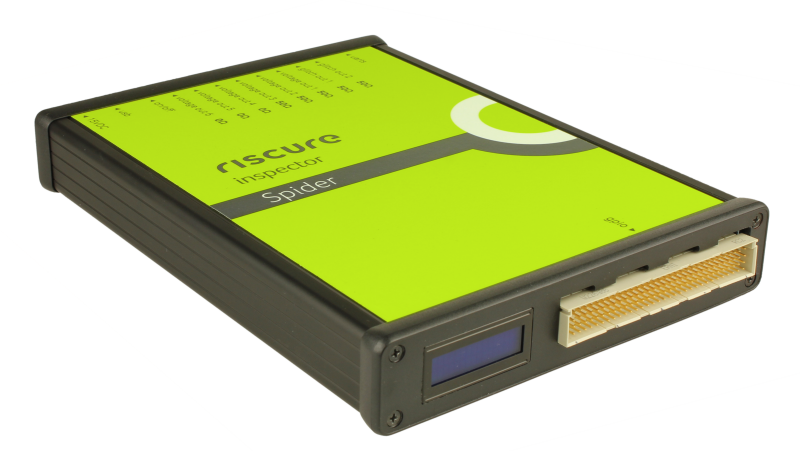 产品内容	3产品功能概述	6如何搭建设备	7安装Spider SDK	10验证设备安装	12帮助与故障排除	14技术规格	16合规性声明	20产品内容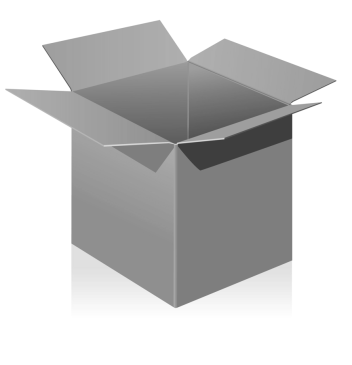 该包装盒内包含Spider，以及所有与设备有关的配件。内容清单[1] 正文中可能会使用此缩写来指代相应的配件。产品功能概述Spider是为嵌入式系统目标而设计的高性能通用硬件平台。在侧信道分析（SCA）和故障注入（FI）方面均可找到恰到的应用情景。Spider支持一些嵌入式系统中常见的小协议总线，如JTAG，I2C和SPI协议。也因此，可以在很多情景下直接实现与目标的通讯和并提供精准的与协议关联的触发信号，从而为侧信道分析信号采集和故障注入提供时机前提。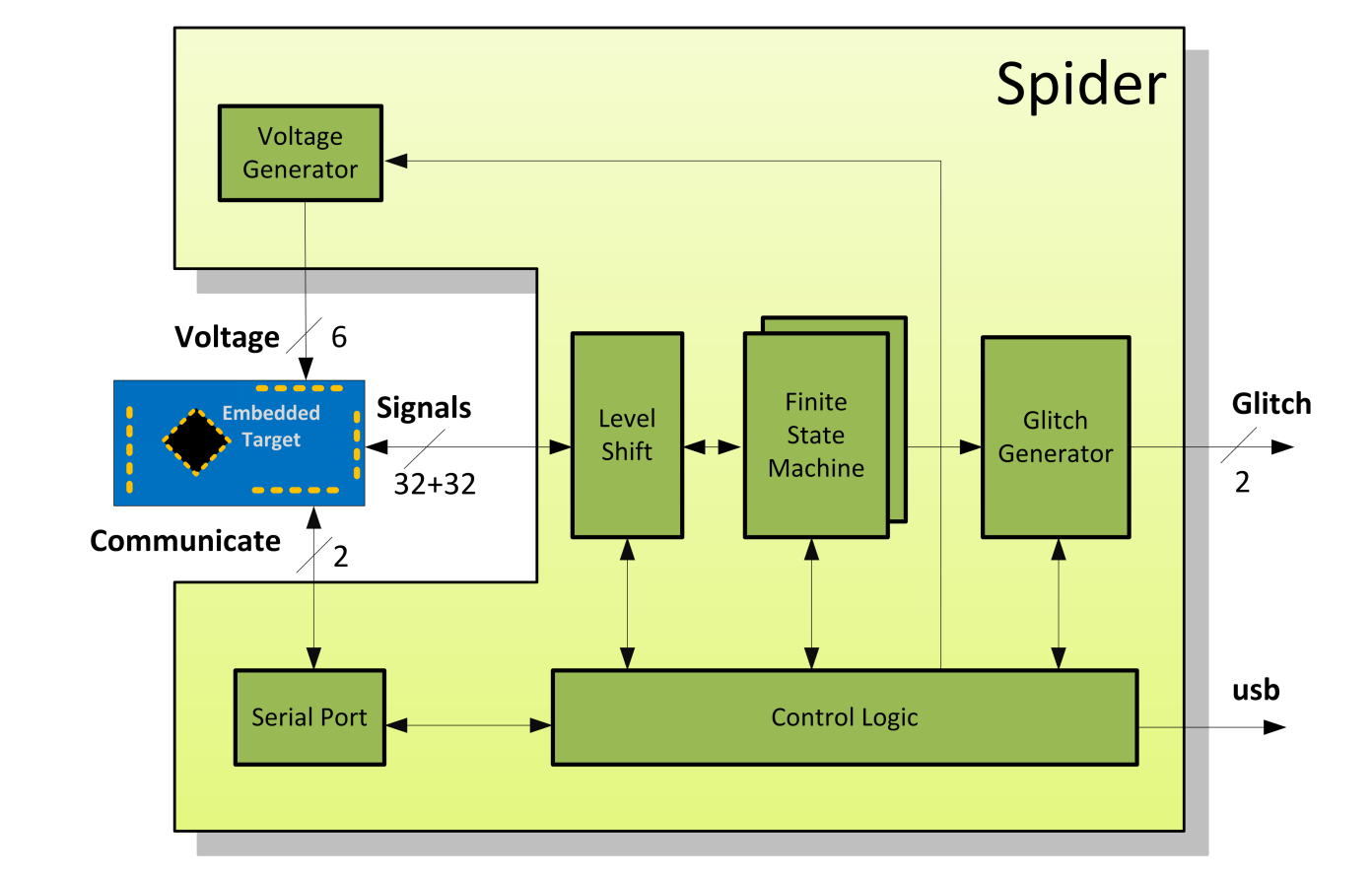 Figure 1 Spider系统架构框图每个Spider设备包含两个有限状态机处理核心，每个核心拥有32比特专属GPIO信号，并可驱动设备的毛刺输出端口。用户可对每个核心进行单独编程，使其对内部和外部的信号反应，发生状态跳转，并改变GPIO或毛刺输出电压的状态。此外，Spider还提供6个独立可编程的电压输出信号，和2通道全双工异步串口。用户可通过Inspector的Java接口或使用独立的Python接口对Spider进行编程。如何搭建设备在故障注入（FI）情景下生成电压毛刺在此硬件配置中， Spider通过总线与目标进行通讯，并在符合用户定义的条件时生成电压毛刺。由于Spider的毛刺输出端口输出功率很低，一般会使用电压毛刺放大器来为目标办进行供电。 注意：请在Spider和毛刺放大器间连接50欧姆输出阻抗适配器。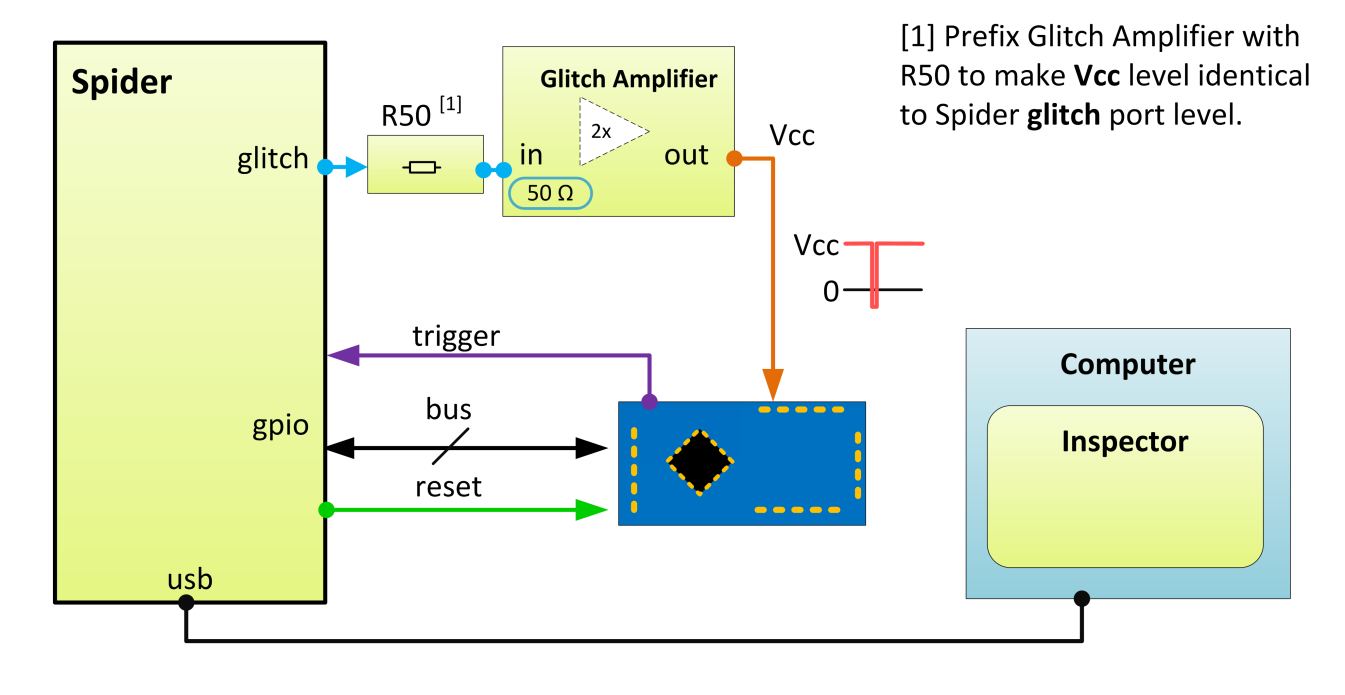 Figure 2 使用Spider对目标电源信号注入毛刺在故障注入（FI）情境中驱动激光源在此硬件配置中，Inspector通过Spider与目标板进行通讯。目标生成的触发信号会触发Spider，使其在毛刺输出端口生成脉冲信号，并触发下游激光源设备。激光源输出的功率也多可以由Spider输出的电压信号控制（DPSS激光除外）。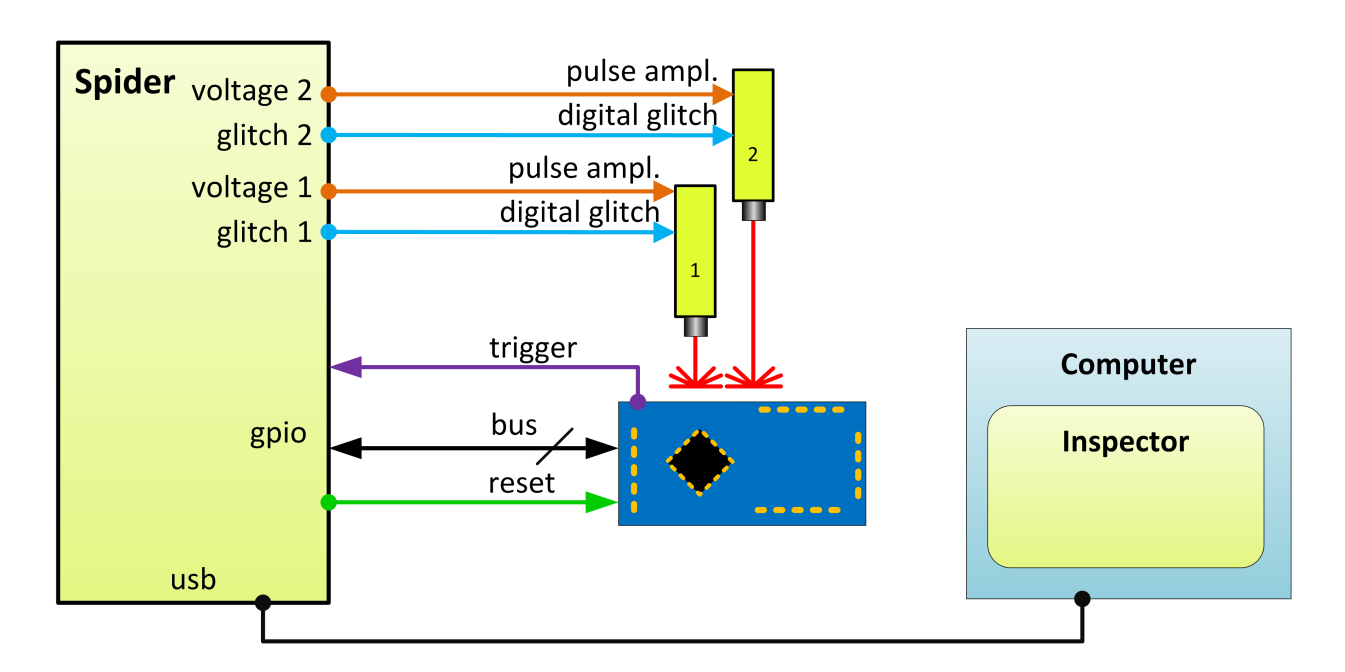 Figure 3 使用Spider来驱动一个（或两个）激光器对目标进行故障注入在侧信道分析（SCA）情境中控制icWaves在此硬件配置中，Spider会生成方波对icWaves的模拟信号识别进行管控。从而只允许icWaves在与攻击相关的波形时段对模拟信号进行识别，来避免其生成错误的触发信号。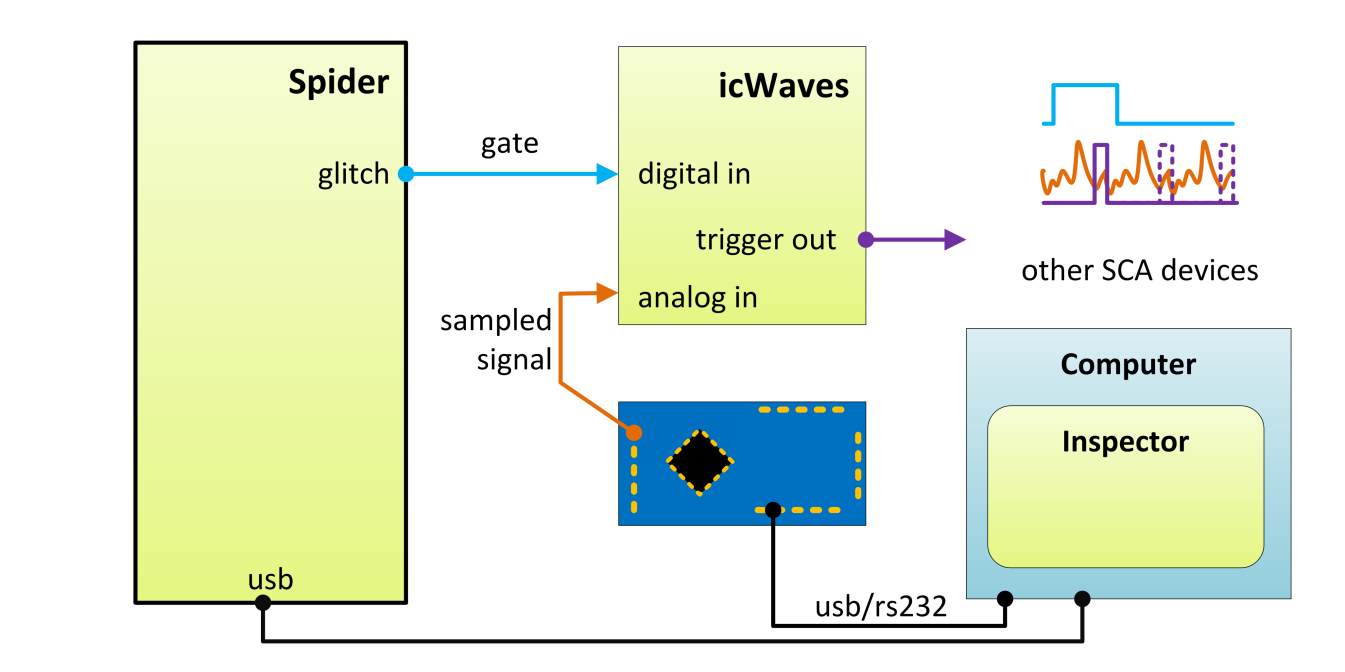 Figure 4 使用Spider来控制icWaves对模拟信号识别的时机安装Spider SDK请双击使用存储在U盘上安装文件来安装SDK至本地计算机。安装向导将引导用户完成对SDK的配置和安装。Spider SDK的内容SDK安装目录下会包含以下的子目录：ReleaseNote.txt–SDK版本更新历史信息文件。doc–包含与设备有关文档的文件夹。driver–包含设备Windows驱动的文件夹。firmware–包含设备最新固件安装程序的文件夹。java–包含对Spider进行演示操作的Inspector Sequence模块的文件夹。同时，文件夹下的Sequence模块还会被拷贝至 C:\Users\[your_user_name]\Inspector\modules文件夹。python–包含Spider python编程接口及示例脚本的文件夹。安装Spider的驱动程序在用户完成Inspector或SDK安装流程后，Spider设备驱动程序会被拷贝至:
 	 %ProgramFiles(x86)%\Riscure\Spider SDK\driver首次使用Spider设备时，用户可能需要对Spider设备驱动进行手动安装。若设备驱动程序已安装成功，则Spider设备会被Windows识别为串口设备并显示为“Test Tool 1.x”。(见 Figure 5)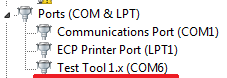 Figure  已被Windows成功识别为COM6的Spider设备在安装SDK之后...Python编程用户:安装Python 3。安装pyserial 库。使用示例脚本熟悉Python编程接口的使用。Inspector 编程用户:启动Inspector。点击菜单项File -> Open User Module...选择并打开任意Spider Sequence模块，并摁下F9键对模块进行编译。用户可以在Inspector中使用编译成功的Sequence模块。若想选择编译过的Spider Sequence模块:打卡任意Sequence Acquisition或 Sequence Perturbation模块。点击模块用户界面的“Target”选项卡。在 “Sequence”下拉菜单中找到完成编译的模块。Inspector tutorial文档中有更为细致的Spider和Insepctor使用方面的信息。验证设备安装请执行以下检查，以确认您已正确的安装了设备:Spider设备是否已成功上电?Spider设备是否已被系统成功识别?Spider设备是对指令做出响应？在进行下一项之前，请确当前项的验证成功。 如果发现问题，请参阅“常见问题”部分。检查项1 – Spider设备是否已成功上电?将直流电源适配器接入Spider设备，并将接适配器接至交流电输入。将Spider设备拨位开关移至ON的位置。检查Spider设备前端液晶屏是否显示“Spider 1.x”字样。检查项2 – Spider设备是否已被系统成功识别?将Spider设备与计算机相连并上电。Spider设备应在Windows设备管理器下被识别为由“Test Tool 1.x”字样标记的串口设备。若设备未被系统识别，请（重新）安装设备驱动程序。检查项3 – Spider设备是对指令做出响应?访问 %ProgramFiles(x86)%\Riscure\Spider SDK\python\examples 文件夹。拷贝ping.py脚本至 %ProgramFiles(x86)%\Riscure\Spider SDK\python 文件夹中。执行ping.py脚本。脚本会显示目前与计算机相连的Spider设备 (见 Figure 6)。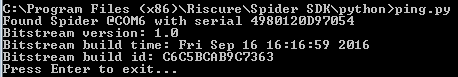 Figure  运行ping.py脚本后的控制台输出帮助与故障排除常见问题连接设备至毛刺放大器当用户计划将毛刺输出信号与任何毛刺放大器（Glitch Amplifier或HPGA）相连时，务必在Spider毛刺输出端口加装“50欧姆输出阻抗适配器”（R50），来补偿毛刺放大器内部的2倍增益。否则，毛刺放大器输出电压值将会是Spider输出电压值的2倍。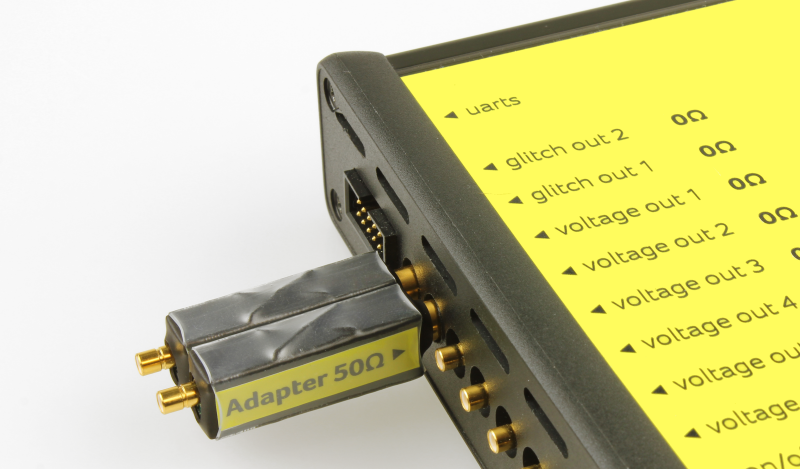 Figure  毛刺输出端口和50欧姆适配器特写仍有其他问题？请访问Riscure技术支持页面: http://support.riscure.com技术规格使用环境参数室温20 - 30 °C(68 – 86 F)，且无冷凝现象。电源参数15伏直流，电流负载0.4安培。中心孔插头，内直径2.5毫米，外直径5.5毫米。可编程状态机核心2个独立的可编程核心。每个核心可编程状态：256个。状态跳转触发条件: GPIO沿触发, GPIO逻辑触发, 计数触发, 计时触发。核心同步可通过GPIO连接实现。可编程电压输出端口6个独立的可编程电压输出端。输出阻抗：0欧姆。输出电压范围：0至5伏, 12-比特电压分辨率。最大输出电流：100毫安。电压更新值由硬件同步向端口输出。毛刺输出端口2个独立毛刺输出端。设备核心可分别控制单个或同时控制两个输出端口。输出阻抗：0欧姆。毛刺电压范围： -4至+4伏, 16-比特电压分辨率。最大输出电流：75毫安。毛刺时间分辨率：4纳秒GPIO端口信号128针端口，分为4行 x 32针排列。中间两行为GND信号。顶部1行和底部1行为GPIO信号。GPIO信号被分成两组32比特总线，分别由两个核心控制（1号核心、2号核心）。每个GPIO信号可被独立配置为输入或输出。GPIO信号输入至GPIO信号输出的最短延迟为40纳秒。用户可通过编程改变GPIO的Vcco参数，即GPIO逻辑1电平电压。可编程电压范围为1伏至3.3伏。系统上电后，默认的Vcco电压值为3.3伏。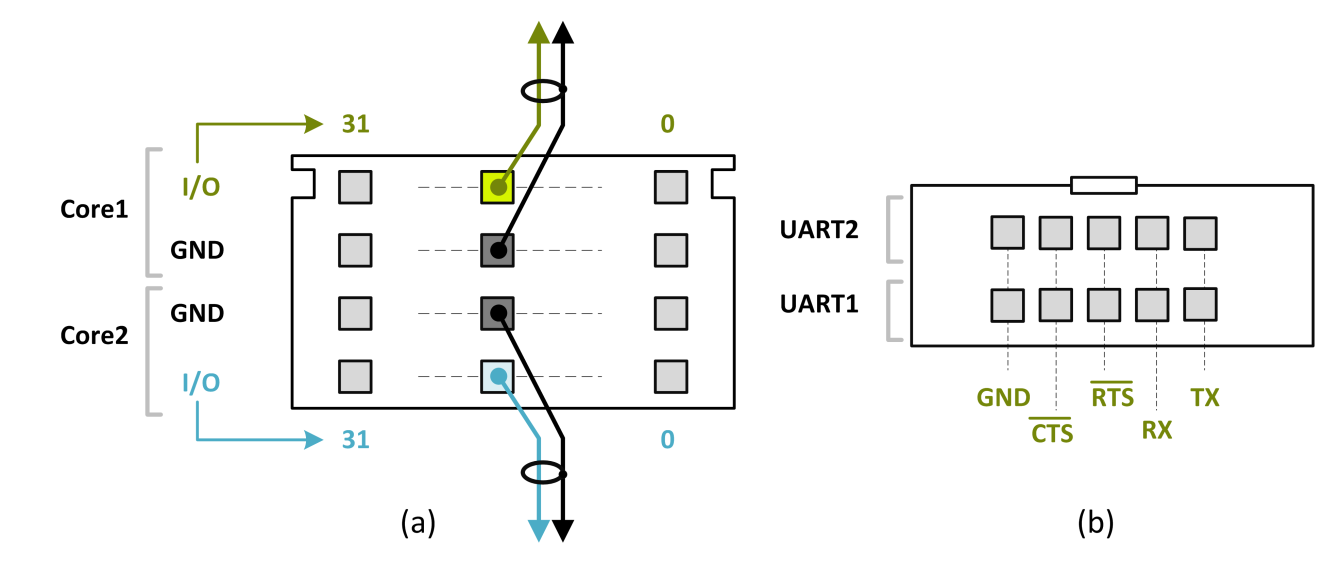 Figure  GPIO端口前视图 (a) 和 UART端口 前视图 (b)异步串口端口10针（2 x 5）端口, 含两个全双工异步串口信号。（见Figure 8）用户可通过编程使用此串口实现与其他串口目标的通讯。产品外壳和端口外壳机械尺寸 （长 x 宽 x 高）：220.00 x 169.50 x 34.63 [毫米]，即8.661 x 6.673 x 1.363 [英尺]。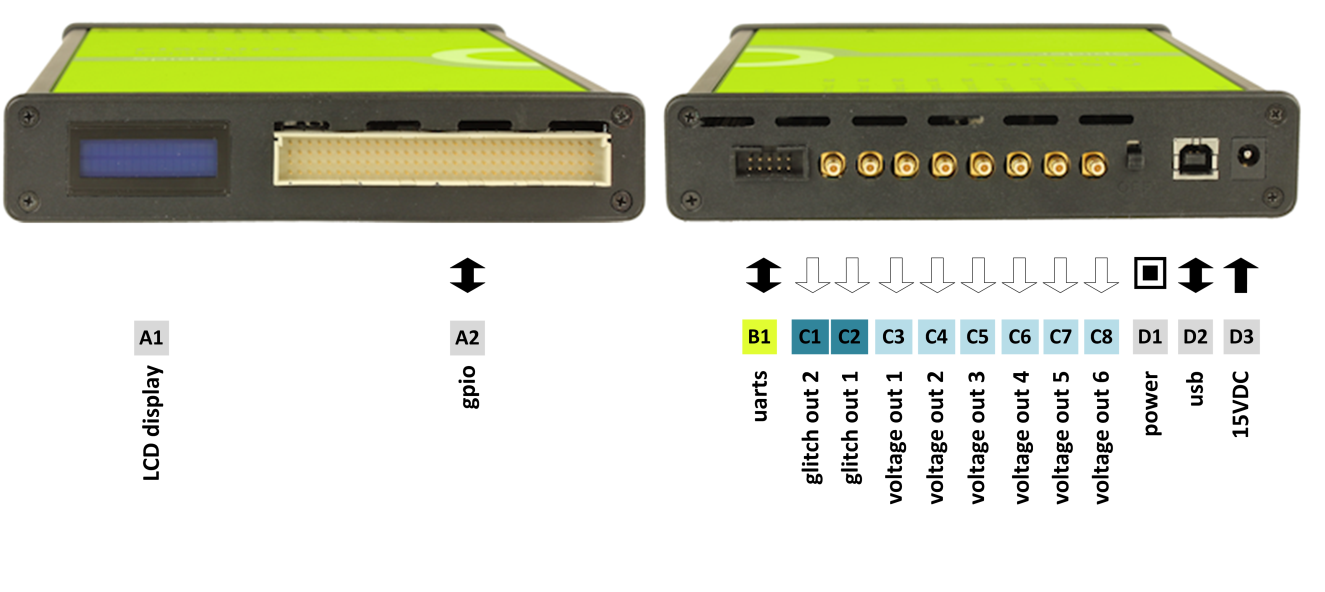 合规性声明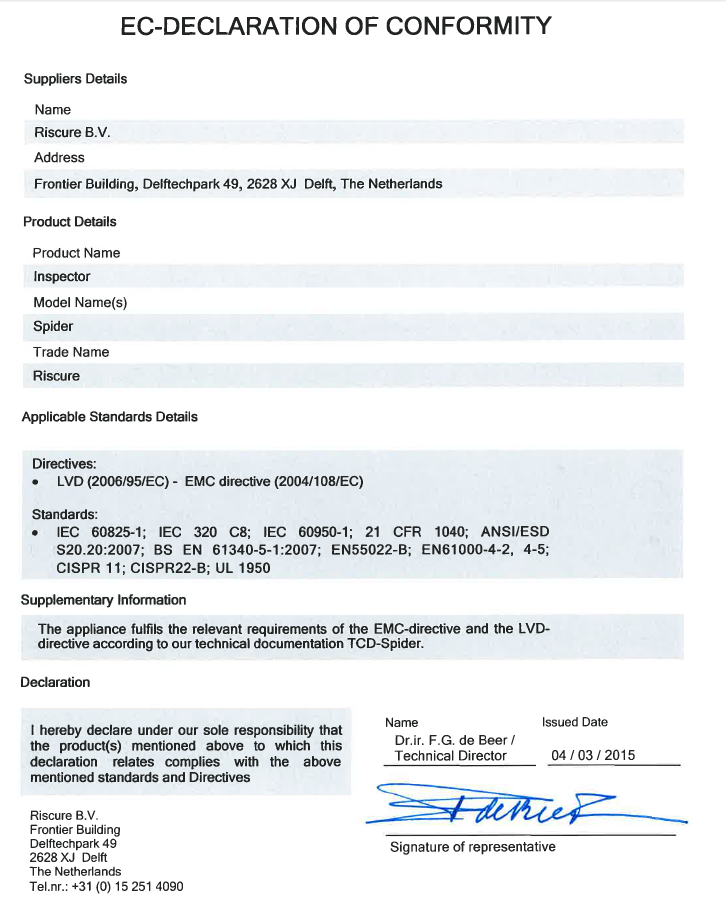 备注:数量描述图例缩写[1]1Spider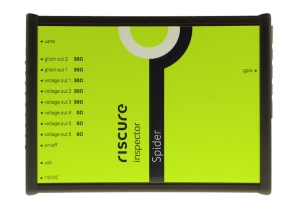 115伏直流适配器，交流输入频率范围50至60赫兹，交流输入电压范围110至240伏 （包含本地格式插头）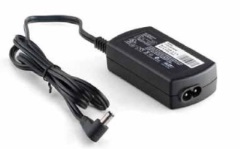 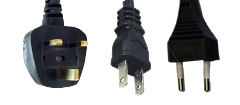 PSU1USB数据线（A型端口至B型端口），长度2米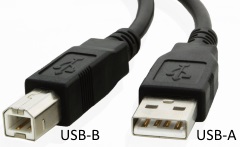 
USB4SMB信号线（SMB至SMB端口格式），长度3英尺（约90厘米）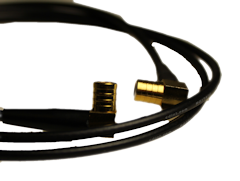 
SMB2SMB10杜邦线（针-孔端口格式）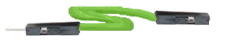 10杜邦线（孔-孔端口格式）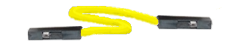 10杜邦线（针-针端口格式）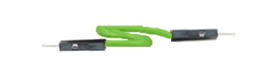 4输出阻抗适配器，50欧姆阻抗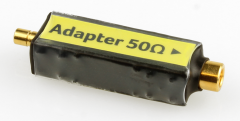 R501GPIO扩展板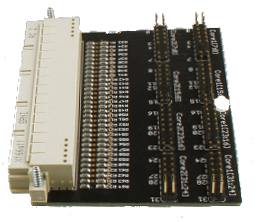 BoB1含软件开发包（SDK）的U盘SDK-此“快速入门说明”文档为Spider上电 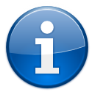 请先用USB数据线将Spider连接至计算机后，再接通15伏的直流电源。保持稳定的环境条件（温度，湿度，气流等），以便可靠地重复测试并比较测试结果。用户不必总将插头从电源插座上拔开。但若长时间不使用的话，可以考虑拔掉插头。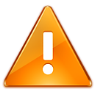 请勿使用非Riscure提供的电源适配器。 其他厂家的适配器中的电压或电流毛刺会引起设备内部损坏或精度损失。用户可通过IO扩展板来将Spider设备前端的水平针脚端口转化为2.54毫米间距的垂直针脚。出于性能方面的考虑，设备前端的GPIO信号针脚被直接连接到设备内部的FPGA芯片管脚。用户在使用时要额外注意输入信号的电压值，防止其对FPGA芯片造成过电压损伤。输入信号的电压值绝不可以超过（Vcco + 0.55）伏特。编号英文标识文字描述A1-16 x 2液晶屏。A2gpio128针GPIO端口。B1uarts10针UART端口。包含两个全双工UART串口信号。 C1glitch out 22号毛刺输出端口。输出阻抗：0欧姆。C2glitch out 11号毛刺输出端口。输出阻抗：0欧姆。C3voltage out 11号可编程电压输出端。输出阻抗：0欧姆。C4voltage out 22号可编程电压输出端。输出阻抗：0欧姆。C5voltage out 33号可编程电压输出端。输出阻抗：0欧姆。C6voltage out 44号可编程电压输出端。输出阻抗：0欧姆。C7voltage out 55号可编程电压输出端。输出阻抗：0欧姆。C8voltage out 66号可编程电压输出端。输出阻抗：0欧姆。D1power设备拨位开关。D2usbUSB 2.0 - B型端口。D315VDC15伏直流适配器输入端口。